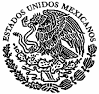 De conformidad con lo dispuesto en los artículos, 49 y 50, de la Ley de Medios de Impugnación en Materia Electoral para el Estado de Tlaxcala, en relación con los artículos 12, 13, inciso b); fracción XVII, 19, fracciones III y VIII, y 29, fracción XXV de la Ley Orgánica del Tribunal Electoral de Tlaxcala; se hace del conocimiento público que a las diez horas (10:00 hrs.) del veintiuno de febrero de dos mil veintitrés (21/02/2023), el Pleno de este Órgano Jurisdiccional, resolverá en Sesión Pública los Medios de Impugnación siguientes:PRIMERA PONENCIATERCERA PONENCIALo que se hace constar, fijando la presente Lista de Asuntos, siendo las diez horas (10:00 hrs.) del veinte de febrero de dos mil veintitrés (20/02/2023), en la página oficial del Tribunal Electoral de Tlaxcala, con dirección electrónica: https://www.tetlax.org.mx/.  A C U E R D O   P L E N A R I OEXPEDIENTE:ACTOR (ES):DEMANDADO Y/O AUTORIDAD RESPONSABLE (S):ACTO IMPUGNADO:TET-JDC-022/2020Crispín Pluma Ahuatzi, con el carácter de Presidente de la Comunidad de Guadalupe Ixcotla, Chiautempan, TlaxcalaCongreso de Tlaxcala e Instituto Tlaxcalteca de EleccionesOmisión legislativaA C U E R D O   P L E N A R I OEXPEDIENTE:ACTOR (ES):DEMANDADO Y/O AUTORIDAD RESPONSABLE (S):ACTO IMPUGNADO:TET-JDC-011/2021Y ACUMULADODaniel Sosa RugerioConsejo General del Instituto Tlaxcalteca de EleccionesOmisión del Consejo General del Instituto Tlaxcalteca de Elecciones a implementar acciones afirmativas en beneficio de grupos en situación de vulnerabilidadA C U E R D O   P L E N A R I OEXPEDIENTE:ACTOR (ES):DEMANDADO Y/O AUTORIDAD RESPONSABLE (S):ACTO IMPUGNADO:TETJDC-019/2022Ezequiel Concepción Mendieta George, con el carácter de Tercer Regidor del Municipio de la Magdalena Tlaltelulco, TlaxcalaPresidente Municipal de la Magdalena Tlaltelulco, Tlaxcala y otrosActos emitidos por el Presidente Municipal, Tesorero y Director de Obras Públicas, todos del Municipio de la Magdalena Tlaltelulco, TlaxcalaR E S O L U C I Ó NEXPEDIENTE:ACTOR (ES):DEMANDADO Y/O AUTORIDAD RESPONSABLE (S):ACTO IMPUGNADO:TET-JDC-082/2022Pedro Rojas Guzmán, con el carácter de Síndico Municipal de Tenancingo, TlaxcalaPresidenta Municipal de Tenancingo, Tlaxcala.Actos u omisiones emitidos por la Presidenta Municipal de Tenancingo, Tlaxcala A C U E R D O   P L E N A R I O EXPEDIENTE:ACTOR (ES):DEMANDADO Y/O AUTORIDAD RESPONSABLE (S):ACTO IMPUGNADO:TET-JDC-007/2023Ignacio Rodríguez Hernández y otros.Presidente Municipal de Ixtacuixtla de Mariano Matamoros, Tlaxcala.Elección de Presidente de Comunidad de 18 de diciembre de 2022.A C U E R D O   P L E N A R I O EXPEDIENTE:ACTOR (ES):DEMANDADO Y/O AUTORIDAD RESPONSABLE (S):ACTO IMPUGNADO:TET-JDC-336/2016Viviana Hernández Papalotzi y otrosConsejo General del Instituto Tlaxcalteca de EleccionesResolución emitida mediante oficio ITE-PG-779/2016